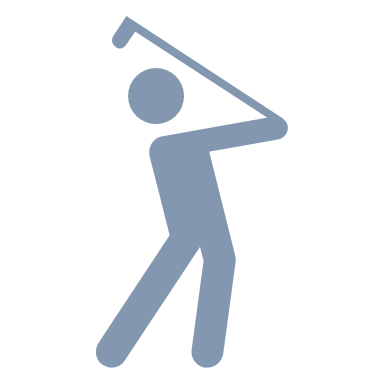 Tournament DateSeptember 17th, 2019North Shore Golf Course, 4101 Northshore Blvd NE, Tacoma WARegistration & Payment Deadline: August 31, 2019PLATINUM LEVEL: $1500.00.  Includes prominent spot on all flyers,      signage, and 4 players’ greens fees!        GOLD LEVEL: $750.00.  Includes placement on all flyers, signage, and 2 players’ greens fees!          SILVER LEVEL: $500.00.  Includes placement on all flyers, signage, and 1 players’ greens fee!           HOLE SPONSOR:  $100.00.  Includes signage at hole!SPONSORSHIP LEVEL:   PLATINUM_____ GOLD_____ SILVER ______ HOLE_____Name:            ____________________________________________Company:     ____________________________________________Address:       _____________________________________________City/Zip:       _____________________________________________                        Phone:           __________________________________                                               E-mail:         __________________________________          Please attach business card to be copied onto your sign.Contact Michael Benjaminson by phone at (206) 623-5335 ext. 6 or email mb@relandweer.com for additional information.Registration for this event is also available online at www.cbiffawstrade.org/Checks and completed forms may be mailed directly to:CBIFFAWS Golf Tournament	19415 Intl Blvd Ste 412, Seattle, WA 98188